ბროშურებიქვემოთ მოცემული ბროშურები განკუთვნილია სტანდარტის   მომხმარებელთათვის, რათა პრაქტიკული რჩევებით დაეხმაროს მათ საკითხის გააზრებაში. ბროშურაში ტექსტთან ერთად მოცემული იქნება ინფოგრაფიკები, რათა მოხდეს რჩევების ვიზუალიზება. ქვემოთ მოცემულია შინაარსი ბუკლეტში უნდა აისახოს, თუმცა UNICEF -ის ადრეული განათლების კონსულტანტებთან და დიზაინერთან ერთად გადაწყდება  რომლის ნაწილი დარჩება ტექსტად და რომელი უნდა იყოს     წარმოდგენილი ვიზუალის საშუალებით. ბროშურა #1: როგორ ვიყო რეფლექსური?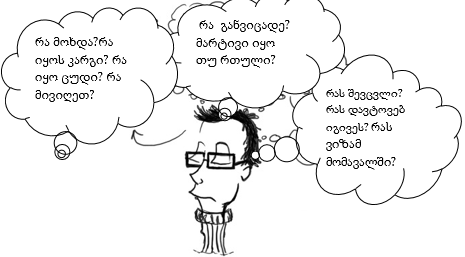 ბროშურის ტექსტი:რას ნიშნავს თვითრეფლექსურობა? თვითრეფლექსიურობა მაღალი კომპეტენტურობის ადამიანის მახასიათებელია და  აღმზრდელ-პედაგოგის მნიშვნელოვანი უნარია.  ეს არის ფიქრი საკუთარ საქმიანობაზე, საკუთარ პრაქტიკაზე, ეს არის საკუთარი შეგრძნებების გააზრება, გაანალიზება, განხორციელებული პრაქტიკის კრიტიკული ანალიზი - ეს ის უნარებია, რომელთა გარეშეც წარმოუდგენელია აღმზრდელ-პედაგოგის წარმატებული პრაქტიკა. თვითრეფლექსიის მნიშვნელოვანი კომპონენტებია - ბავშვების გაგება, დაკვირვება იმაზე თუ რას სწავლობენ ბავშვები, მათთან თანამშრომლობა, მოქნილი საგანმანათლებლო გარემოს შექმნა.რატომ უნდა ვიყო თვითრეფლექსური?თვითრეფლექსურობა საშუალებას იძლევა:გაიაზრო საკუთარი ემოციები და დამოკიდებულებები;მუდმივად შეაფასო საკუთარი საქმიანობა, საკუთარი პრაქტიკა;გაიაზრო ურთიერთობები ბავშვებთან, მათ მშობლებთან, კოლეგებთან;დაინახო გამოყენებული სტრატეგიების ეფექტურობა, შეინარჩუნო ის, რაც მოქმედებს და იფიქრო იმის შეცვლაზე,  რომელიც არ მოქმედებს;გაიაზრო ის პოზიტიური წვლილი, რომელიც შეგაქვს ბავშვების ცხოვრებაში.როგორ ვიყო თვითრეფლექსიური, რითი დავიწყო?თავდაპირველად ჩვევად აქციეთ მუდმივი ფიქრი საკუთარ საქმიანობაზე: პირველ ეტაპზე ყოველდღიურად გამოყავი დრო რეფლექსიისთვის, მეორე ეტაპზე შეეცადე, რომ რეფლექსური იყო შენი პრაქრიკის დროს მუდმივად.აწარმოეთ რეფლექსური დღიური. ყოველდღიურად შეავსეთ ჩანაწერებით, რომელშიც ასახავთ რა გამოგივიდათ,  რა გაგიჭირდათ. შეეცადეთ ამ ჩანაწერებს მუდმივი, ყოველდღიური ხასიათი ქონდეს. დღის განმავლობაში რამოდენიმე სიტყვით ჩაიწერეთ თქვენი შეგრძნებები, რეაქციები. შეგიძლიათ დღიური სექციებად დაყოთ - საქმიანობები, რესურსი, ბავშვებზე დაკვირვება და ა.შ. და ჩანაწერები სწორედ ამ განყოფილებების შესაბამისად გააკეთოთ.გადაუღეთ ვიდეო საკუთარ პრაქტიკას, სთხოვეთ დახმარება გადაღებაში კოლეგას, რომელიც თქვენთან ერთად მუშაობს ჯგუფში.  მნიშვნელოვანია, რომ ვიდეოში ჩანდეს როგორ ურთიერთობთ ბავშვებთან, როგორი ხმით მიმართავთ მათ, ამყარებთ თუ არა თვალით კონტაქტს, რამდენად თანმიმდევრული ხართ, ვრცელდება თუ არა თქვენი ყურადღება თითოეულ ბავშვზე, აძლევთ თუ არა თითოეულს უკუკავშირს, სიამოვნებთ თუ არა ბავშებს შემოთავაზებული საქმიანობები და ა.შ.სთხოვეთ თქვენთან ერთად მომუშავე კოლეგას დააკვირდეს თქვენს საქმიანობას და გააკეთოს ობიექტური ჩანაწერები. შემდეგ მასთან ერთად გაიარეთ ეს ჩანაწერები. საინტერესოა რა დაინახა გარეშე თვალმა, როგორია თქვენი პრაქტიკა?გამოიყენეთ თვითრეფლექსიისთვის ბავშვებზე დაკვირვება. დააკვირდით როგორ გრძნობენ თავს სხვადასხვა სიტუაციაში, სხვადასხვა საქმიანობების დროს, კითხეთ როგორია მათი განწყობა, რა მოსწონთ, რა არ მოსწონთ, დაფიქრდით თქვენს პროფესიულ საქმიანობაზე ბავშვების უკუკავშირის შესაბამისად.რა შეკითხვები დავუსვა ჩემ თავს რეფლექსიის დროს?რა ხდება ახლა/რა მოხდა?როგორ ვგრძნობ მე თავს/რას განვიცდი, რატომ? როგორია ჩემი რეაქცია, როგორ ვიქცევი, როგორი გავლენა აქვს ჩემს ქცევას სხვებზე?რა მომცა ამ გამოცდილებამ?რას შევცვლიდი, რას დავტოვებდი იგივეს?იყავით რეფლექსიური თქვენი პრაქტიკის ყველა ეტაპზე, როგორც საგანმანათლებლო პროცესის დაგეგმვისას, ასევე მისი განხორციელებისას. მხოლოდ ამ შემთხვევაში მოახერხებთ საკუთარი პრაქტიკის გაუმჯობესებას და ბავშვების საჭიროებებზე მორგებას. თვითრეფლექსიურობა გულისხმობს საკუთარი პრაქტიკის გააზრებას, საკუთარი ძლიერი და სუსტი მხარეების აღიარებას. ხშირად ისიც ხდება, რომ აღმოაჩენთ რაღაც იმიტომ არ გამოგდით, რომ ზედმეტად დაძაბული, დაბნეული ხართ, ან შფოთავთ. ქვემოთ მოცემული რჩევები დაგეხმარებათ სტრესის მართვაში და წინააღმდეგობების გამკლავებაში.ზოგიერთი სპეციალისტები გვირჩევენ „ბედნიერების დღიურის“ წარმოებას - ამ დღიურში ჩაინიშნავთ სამსახურში ან სახლში დღის განმავლობაში მომხდარ პოზიტიურ მოვლენებს, ასე თქვენ ისწავლით დადებითი მომენტების დანახვას და მათზე კონცენტრირებას;მადლიერება - აქციე ჩვევად მადლიერების დაფიქსირება;სტრესთან გამკლავების საუკეთესო საშუალება მარტივი ფიზიკური ვარჯიშია - შეასრულეთ სუნთქვითი ვარჯიშები მაშინ, როცა დაძაბულობას გრძნობთ, შეასრულეთ მარტივი მოძრაობები განტვირთვისთვის;მოახდინეთ იმ საკითხის იდენტიფიცირება, რომელიც გძაბავთ და ხელს გიშლით მუშაობაში, მოიფიქრეთ გადაჭრის გზები, სთხოვეთ დახმარება კოლეგებს, ბაღის ადმინისტრაციას, ბავშების კეთილდღეობის უზრუნველყოფაში დიდი მნიშვნელობა აქვს თქვენს კეთილდღეობას;საკუთარი თავის წაახალისება და შექება, საკუთარ პოზიტიურ გამწყობაზე ზრუნვა ასევე მნიშვნელოვანია. შეადგინეთ მოკლევადიანი გეგმები, მონიშნეთ  შესრუებული ამოცანები და დაასაჩუქრეთ თავი ამისთვის.Mindfullnessბროშურა # 2. როგორ გავუმკლავდე რთულ ქცევას?    რა არის რთული ქცევა? ეს არის ქცევა, რომელიც: დამაზიანებელი და სახიფათოა როგორც ბავშვისთვის, ასევე მის გარშემო მყოფებისთვის;ხელს უშლის ბავშვს გარშემომყოფებთან ურთიერთობებში;ხელს უშლის ბავშვს განვითარებაში;ვლინდება შეუსაბამო დროსა და ადგილას.იმისათვის, რომ განვსაზღვროთ რა არის რთული ქცევა მნიშვნელოვანია დავფიქრდეთ მის ფორმასა და ფუნქციაზე:ფორმა გულისხმობს ბავშვის კონკრეტულ ქცევას, ფორმაა მაგალითად: ნინი ისვრის კუბურებს, ქაჩავს თმაზე თინიკოს და ა.შ.ფუნქციაში იგულისხმება ის მიზანი, რომელიც აქვს რთულ ქცევას ბავშვის პერსპექტივიდან.“...კუბურებს ვისვრი იმიტომ რომ შემამჩნიონ, თინიკოს თმას ვქაჩავ იმიტომ რომ მინდა სათამაშო დამიბრუნოს...“ყურადღების მიქცევაემოციების გამოხატვაინფორმაციის გაცემამნიშვნელოვანია მოვახდინოთ ბავშვისა და მისი ქცევის განცალკევება და დავფიქრდეთ რთული ქცევის ფუნქციაზე, ანუ ვიფიქროთ იმაზე რა მიზანი აქვს ბავშვს.ზოგჯერ ბავშვი რთული ქცევით სხვადასხვა შეტყობინებებს გვიგზავნის:თავს ცუდად ვგრძნობ.არ ვიცი რა უნდა გავაკეთო.მინდა ყურადღება მომაქციომომწყინდა.მეტი თავისუფლება  მჭირდება.მეშინია.ამ შეთხვევაში მნიშვნელოვანია ამოვიცნოთ ბავშვის რთული ქცევის მიზეზი და შესაბამისად ვიმოქმედოთ. შეკითხვები, რომლებზეც უნდა ვიფიქროთ რთული ქცევის გამოვლენის დროს:რატომ იქცევა ბავშვი ასე, რა იყო რთული ქცევის წინაპირობა?დღის რომელ მონაკვეთში იქცევა უმეტესად ასე?რა ცვლილებების შეტანა არის შესაძლებელი ფიზიკურ გარემოში, ან პროცესში, რომ რთული ქცევის სიხშირე შემცირდეს?შესაძლებელია გამოყენებული იქნას დაკვირვების აპრობირებული დაკვირვების ფორმა.ინფოგრაფიკი - სოციალურ-ემოციური კომპეტენციების განვითარების პირამიდაზოგჯერ რთული ქცევის მიზეზი შესაძლოა იყოს ის ფიზიკური გარემო, რომელიც გვაქვს ჯგუფში, ურთიერთობები უფროსებთან და ბავშვებთან.ფიზიკური გარემო:სირბილი ჯგუფში - ჯგუფი არ არის სივრცეებად დაყოფილიჩხუბი სათამაშოებზე - სათამაშოები ძალიან ცოტაა და არ ყოფნის ბავშვებსხეტიალი - ფიზიკური გარემო არ არის ლოგიკურად ორგანიზებული, ბავშვი ვერ ხვდება სად რისი კეთება შეუძლიანივთების კარგვა და გაუფრთხილებლობა - ნივთებს არ აქვს თავისი ადგილი.რთული ქცევის პრევენცია ჯგუფში პოზიტიური სოციალური გარემოს შექმნით არის შესაძლებელი. ურთიერთობის დამყარება თვითეულ ბავშვთან.ბავშვზე დაკვირვება - რითია იგი განსაკუთრებული?ბავშვის მიმართ პატივისცემის გამოხატვა - მათთან, როგორც თანასწორთან ურთიერთობა;ბავშვის თანაგრძნობა - მისი გაგება და უკუკავშირის მიცემა შესაბამის დროს;ბავშვის მიღება, აღიარება - კონკრეტული ფრაზებით ინდივიდუალურად მიმართვა.რთული ქცევის პრევენციისთვის ბავშვების სოციალურ-ემოციური უნარების განვითარება:ემოციების სახელდებაბრაზის მართვაკონფლიქტების მოგვარებართული ქცევის დროს მნიშვნელოვანია ჩვენი ადეკვატური ჩარევა (ინფოგრაფიკი, რომელიც ასახავს რთული ქცევის განვითარებასა და ჩარევის ეტაპებს).დავეხმაროთ ბავშვებს დაწყნარდნენ -ღრმად სუნთქვა, ნელა დათვლა, თვით დამშვიდება, წყნარ ადგილას წასვლა, კუს ტექნიკის გამოყენება.ჩანართი: რას ნიშნავს კუს ტექნიკა?გაბრაზების შემთხვევაში საკუთარ თავს ვეუბნებით „შეჩერდი“შევდივართ ბაკანში და სამჯერ ღრმად ჩავისუნთქავთ, რომ დავმშვიდდეთ;ბაკანში ყოფნისას ვიმშვიდებთ თავს და მზად ვართ გამოსავალი მოვიფიქროთგამოვდივართ ბაკნიდან და ვაგვარებთ პრობლემას.დავეხმაროთ პრობლემის იდენტიფიცირებაში - ყველა მხარის მოსმენა, ნეიტრალურობის შენარჩუნება, მშვიდობის მაგიდასთან დაჯდომა.დავეხმაროთ გადაწყვეტის მოფიქრებაში - იდეების გენერირება, შერჩევა.რა არის მშვიდობის მაგიდა?ეს არის მაგიდა, სადაც ბავშვები სხდებიან მაშინ, როცა პრობლემის გადაჭრა სურთ.ბროშურა #3. როგორ მოვაწყოთ ფიზიკური გარემო? როგორი უნდა იყოს ფიზიკური გარემო?ბავშვის გარშემო არსებული  გარემო უნდა იყოს:უსაფრთხო და მშვიდი;ლოგიკურად ორგანიზებული;განმავითარებელი;გამომწვევი და საინტერესო.იმისათვის, რომ ბავშვი განვითარდეს და მიიღოს ასაკის შესაბამისი განათლება, გარემო უნდა იძლეოდეს გართობის, აღმოჩენებისა და არჩევანის გაკეთების, გადაწყვეტილების მიღების საშუალებას.  რითი დავიწყო?(შესაძლებელია ჩაიშალოს ჩექლისტად)თავდაპირველად იზრუნეთ გარემოს ტექნიკურ მახასიათებლებზე: უსაფრთხოება, განათება, ჰაერის ტემპერატურა, ჰიგიენა.  ტექნიკური მახასიათებლების დაკმაყოფილების შემდეგ იფიქრეთ სივრცის გეგმაზე, როგორ გამოიყენოთ მაქსიმალურად თქვენს ხელთ არსებული სივრცეები, ოთახები, დერეფანი, თუ ეზო,  როგორ მოარგოთ ბავშვებისა და თქვენს საჭიროებებს და შერჩეულ კურიკულუმს: თითოეულ სივრცეს რა ფუქნცია ექნება, დიდი სივრცეები რად და როგორ შეიძლება დავყო, რა რის გვერდით იქნება,  და ა.შ.  შენობისა და ეზოს ფუნქციურ სივრცეებად  დაყოფის შემდეგ იფიქრეთ აღჭურვილობაზე. იფიქრეთ იმაზე, თუ რა საგანმანათლებლო რესურსსა და ინვენტარს შეიტანთ ამათუიმ სივრცეში.რა სივრცეები მოვაწყოთ ბაღში? დიდი ჯგუფის შეხვედრების სივრცე  - ეს არის ადგილი, სადაც ბავშვებსა და აღმზრდელებს ერთად შეხვედრის, გაზიარების, სხვადასხვა თემებზე მსჯელობის, ჯგუფურ სახალისო აქტივობებში ჩართვის საშუალება აქვთ.რა დაგჭირდებათ? ეს არის სივრცე, რომლის მოსაწყობად დაგჭირდებათ ხალიჩა, ან/და მცირე ზომის ბალიშები, რათა ბავშვები განთავსდნენ. ამ სივრცეში შეგიძლიათ შეიტანოთ მაგნიტური დაფა თვალსაჩინოებების  საჩვენებლად, ვიზუალური კალენდარი, განრიგი და ა.შ. ხელოვნების სივრცე  - ამ სივრცეში ბავშვებს საშუალება აქვთ შემოქმედებითი აქტივობებით დაკავდნენ, ხატონ, ძერწონ, მოსინჯონ სხვადასხვა სამხატვრო, ბუნებრივი, მეორადი მასალები შემოქმედებითად.             საჭირო რესურსი - სამხატვრო მასალები, ბუნებრივი მასალები, მეორადი მასალები.  სამაგიდო თამაშების სივცე - ეს არის ადგილი, სადაც ბავშვებს მათემატიკური უნარების, წვრილი მოტორიკის განვითარების საშუალება აქვთ, აქ ბავშვები ითვლიან, ადარებენ საგნებს სიდიდის მიხედვით, ზომავენ და ა.შ. ამ სივრცეში გვჭირდება მაგიდა სკამებით, თაროები მასალების შესანახად. საჭირო რესურსი - ლოტო, მოზაიკა, ფაზლი, საგნები დასათვლელად, გასაზომად და ა.შ.მეცნიერების სივრცე - ეს არის ადგილი, სადაც ბავშვები ექსპერიმენტებს, ცდებს ატარებენ, იკვლევენ საგნების ფიზიკურ და ქიმიურ მახასიათებლებს. ამ სივრცეში გჭირდებათ მაგიდა, სკამები, ღია თაროები მასალის შესანახად.   საჭირო რესურსი - მიკროსკოპი, ლუპა, სასწორი, მაგნიტი, პინცეტები და სხვ. დრამატური თამაშების სივრცე - ამ ცენტში ბავშვები წარმოსახვით, როლურ თამაშებს თამაშობენ, მაგ: ექიმობანა, ბანკობანა, პოლიციელობანა, სახლობანა და ა.შ.საჭირო მასალა - სხვადასხვა ასაკის, სქესისა და საქმიანობის ადამიანების კოსტუმები, აქსესუარები, სათამაშო ჭურჭელი, თოჯინები, ქსოვილები, საოჯახო ნივთები და ა.შ.წიგნიერების სივრცე - ამ სივრცეში ბავშვებს წიგნების დათვალიერების, წერითი უნარების განვითარების საშუალება აქვთ. აქ დაგჭირდებათ პატარა მაგიდა და რამოდენიმე სკამი, მცირე ზომის ხალიჩა და პუფები, რათა ბავშვები მყუდროდ მოკალათდნენ წიგნების თვალიერებისას, წიგნების თაროები.საჭირო მასალა- მრავალფეროვანი წიგნები და ჟურნალები, ხელის/თითის თოჯინები,   საწერი საშუალებები, როგორიცაა: ფანქრები, ბურთულიანი კალმები, რვეულები და ქაღალდი და მოსასმენი  მასალები: კასეტები, დისკები მოთხრობების, ზღაპრების და ლექსების ჩანაწერებით. კონსტრუქციული ივრცე - ამ სივრცეში ბავშვებს აქვთ საშუალება ააშენონ სხვადასხვა ტიპის ნაგებობები,  გამოყენონ როგორც ხის კუბურები, ასევე მცირე ზომის სათამაშოები კონსტრუქციების და კომპოზიციების ასაშენებლად.  რა დაგვჭირდება -  სხვადასხვა ზომის ხის კუბურები, პატარა სათამაშოები, ქსოვილის ნაჭრები და ა.შ. სენსორული სივრცე - ამ სივრცეში ბავშვებს აქვთ საშუალება გამოცადონ თავიანთი შეგრძნებები, შეეხონ სხვადასხვა ტიპის ზედაპირებს, შეიგრძნონ სხვადასხვა სურნელი, დააკვირდნენ ჩრდილების თამაშს და სხვა.რა დაგჭრდება - სენსორული მაგიდა წყლისა და ქვიშისთვის (საგანგებო მაგიდის არქონის შემთხვევაში შეგიძლიათ გამოიყენოთ დიდი ზომის ჯამები დაბალი კედლებით, ან დიდი ზომის კონტეინერი ასევე დაბალი კედლებით), სათლი, ნიჩბები და სხვა. სივრცე განმარტოებისთვის - ამ სივრცეში ბავშვებს აქვთ საშუალება განმარტოვდნენ, ინდივიდუალური თამაშებით დაკავდნენ.სივრცის მოწყობისას გაითვალისწინეთ ესთეტიკის ელემენტები: ფერები, ფაქტურები, განათება, სუნი. ბროშურა #4 ხარისხიანი ადრეული განათლების პრინციპებიადრეული ბავშვობა უპირობოდ მნიშვნელოვანი პერიოდია ადამიანის ცხოვრებაშიადრეული ბავშვობა კრიტიკულად მნიშვნელოვანი პერიოდია ადამიანის ცხოვრებაში. დაბადებიდან ხუთ წლამდე ასაკი საოცრად სწრაფი და უნიკალური ზრდის ხანაა, სწორედ ამ დროს ვითარდება თავის ტვინი ყველაზე სწრაფად და ინტენსიურად, რაც საფუძვლად ედება ადამიანის შემდგომ ცხოვრებას.  ინდივიდის სიცოცხლის ამ საფეხურზე, ისევე  როგორც მთელი ცხოვრების განმავლობაში, მნიშვნელოვანია თითოეული ბავშვის პოზიტიური მხარდაჭერა და მათთვის მრავალფეროვანი გამოცდილების შეთავაზება. ბავშვს უნდა ჰქონდეს შესაძლებლობა, უფროსების მხრიდან გადაჭარბებული კონტროლისა და შეუსაბამო მოლოდინების გარეშე, თამაშით შეისწავლოს საკუთარი თავი და სამყარო. სწორედ ამგვარი პირობების შექმნა ახდენს უდიდეს გავლენას ტვინის განვითარებაზე, განაპირობებს პიროვნული მახასიათებლების ჩამოყალიბებას, აუმჯობესებს სასკოლო მოსწრებას, ამცირებს ქცევითი პრობლემების რისკს და სხვა. ადრეულ ასაკში ბავშვის ზრუნვასა და განათლებაზე გაწეული ინვესტიციები, ამავდროულად, სასარგებლოა მთელი საზოგადოებისა და სახელმწიფოსთვის, რადგან ეს ეკონომიკური და სოციალური თანასწორობის წინაპირობაა. თუმცა, მიუხედავად იმისა, რომ ადრეული ბავშვობა გარკვეულწილად საფუძველს უქმნის ადამიანის მომავალს, ეს დრო არ უნდა აღიქმებოდეს და გამოიყენებოდეს, როგორც მხოლოდ მოსამზადებელი პერიოდი ადამიანის შემდგომი ცხოვრებისათვის. ბავშვობას, როგორც აწმყოში არსებულ მოვლენას, თავისთავადი ღირებულება გააჩნია. ბავშვი აწმყოში ცხოვრობს, აწმყოში მონაწილეობს და ზეგავლენას ახდენს გარშემომყოფებზე თავისი განსაკუთრებული ხედვითა და შესაძლებლობებით. მნიშვნელოვანია, რომ ბავშვზე ზრუნვისა და განათლების პროცესი ეფუძნებოდეს  მისი, როგორც აწმყოში უნიკალური, კომპეტენტური, აქტიური და თანასწორი ადამიანის აღქმას, რომელსაც უფროსებისგან განსხვავებული საჭიროებები, შესაძლებლობები და ინტერესები აქვს. ბავშვის პატივისცემა გულისხმობს მისი, როგორც პიროვნების  და თანასწორის, აღიარებასბავშვის პატივისცემა უფრო მეტია, ვიდრე მის მიმართ მოსიყვარულე და პოზიტიური დამოკიდებულება; ის გულისხმობს თითოეული ბავშვის, როგორც თანასწორის, აღიარებას.ბავშვი არის თავისი ცხოვრების აქტიური მონაწილე და უფროსების სრულუფლებიანი პარტნიორი, რომელსაც აქვს უფლებები და მოვალეობები. უფროსების მხრიდან აუცილებელია ამ ფუნდამენტური უფლებების აღიარება, პატივისცემა და დაცვა.  თითოეულ ბავშვს, როგორც საზოგადოების სრულფასოვან წევრს და მოქალაქეს, აქვს უფლება გამოთქვას საკუთარი შეხედულება და ჩაერთოს იმ საკითხებთან დაკავშირებული გადაწყვეტილების მიღების პროცესში, რომლებიც მას და მის გარემოს ეხება. ადრეული და სკოლამდელი განათლების ხარისხიანი პროგრამა არადისკრიმინაციულია, ის მუდმივად იცავს და უზრუნველყოფს თითოეული ბავშვის, განურჩევლად მისი მახასიათებლებისა, ჭეშმარიტ ინტერესს, რომელიც ითვალისწინებს როგორც სიცოცხლისა და ჯანსაღი განვითარების უფლებას, ასევე ბავშვის ინდივიდუალურ შეხედულებებს.ბავშვის, როგორც თანასწორი და კომპეტენტური ადამიანის აღიარება, ცვლის ურთიერთობებს უფროსსა და ბავშვს შორის: ერთი მხრივ, უფროსი ნაწილობრივ კარგავს ძალაუფლებასა და კონტროლს; მეორე მხრივ კი, ბავშვს საშუალება ეძლევა გაძლიერდეს და ჩამოყალიბდეს პასუხისმგებლობის გრძნობისა და თვითკონტროლის მქონე მზრუნველ პიროვნებად. ბავშვის განვითარება წარმოადგენს ერთ მთლიან პროცესს, რომლის დანაწევრებაც შეუძლებელიაბავშვის განვითარება რთული და  მრავალმხრივი პროცესია. პირობითად დაყოფილი განვითარების სფეროები - (1) ფიზიკური და სენსორული, (2) კომუნიკაცია, ენა და მეტყველება, (3) სოციალურ-ემოციური, (4) შემეცნება და (5) დამოუკიდებლობა და ადაპტური ქცევა - ერთმანეთთან მჭიდროდაა დაკავშირებული. თითოეული სფეროს განვითარების ხელშეწყობა გავლენას ახდენს სხვა დანარჩენზე. ჰოლისტური მიდგომა ბავშვის განვითარების სწორედ იმდაგვარი გაგებაა, როდესაც მისი დანაწევრების ნაცვლად, ერთდროულად და თანაბრად ზრუნავ თითოეული სფეროს განვითარებაზე. ამ მიდგომით სწავლა-სწავლება გულისხმობს ყურადღების მიქცევას არა მხოლოდ შემეცნებით და ცოდნის დაგროვების პროცესებზე, არამედ ბავშვის ფიზიკური, სოციალური, ემოციური და სულიერი განვითარების ხელშეწყობაზეც.   ჰოლისტური მიდგომის განხორციელება და ხელშეწყობა, ანუ ბავშვის მთლიანობითი  განვითარება, შესაბამისი გარემოს შექმნითა და საგანმანათლებლო რესურსის შეთავაზებით მიიღწევა.თამაში ბავშვის ქცევის,  სწავლისა და განვითარების ძირითადი ფორმა და პროცესიათამაში ბავშვისთვის სამყაროს შემეცნების, თვითგამოხატვისა და ურთიერთობის საშუალებაა. ეს პროცესი მისთვის ბუნებრიობის, უსაფრთხოების, კმაყოფილებისა და სიამოვნების შეგრძნების წყაროა.  ბავშვი აქტიურად სწავლობს კეთებით. ის სწავლობს გარემოს აღმოჩენით, პროცესში აქტიურად ჩართვით, მუდმივი ცდისა და ექსპერიმენტების გზით. ამიტომაც ბავშვისთვის მნიშვნელოვანია, თავად დაუშვას შეცდომები, მოსინჯოს  სხვადასხვა იდეები, გამოსცადოს საკუთარი შესაძლებლობები. მისთვის უპირატესია არა მზა ცოდნისა და მზა ინფორმაციის მიღება, არამედ სამყაროს საკუთარი გამოცდილებით შემეცნება. თამაშისას ბავშვი სწავლობს კიდეც და უკვე შეძენილ ცოდნასა და უნარებსაც ამჟღავნებს; ამ დროს ბავშვს ეძლევა საშუალება გამოსცადოს ახალი იდეები, გააკეთოს აღმოჩენები, მოსინჯოს საკუთარი ძალები, გაითვალისწინოს სხვისი მოსაზრება და მხარი დაუჭიროს მეგობარს.  ამ პროცესში ზრდასრულის ვალდებულებაა ბავშვისთვის უსაფრთხო და მრავალფეროვან გარემოში ფუნქციონირების შესაძლებლობის შეთავაზება. აქედან გამომდინარე, ხარისხიანი ადრეული და სკოლამდელი განათლება ხელს უწყობს ბავშვს, როგორც აქტიურ შემმეცნებელს და შესაბამისი გარემოსა და პირობების შექმნით, საშუალებას აძლევს თავად იპოვოს საკუთარ შეკითხვებზე პასუხები ცდისა და აღმოჩენის გზით. ეს პროცესი მნიშვნელოვანი წინაპირობაა ბავშვის ჰოლისტური განვითარებისა და კეთილდღეობისათვის. სწორედ ამიტომ თამაში ხარისხიანი სკოლამდელი განათლების მამოძრავებელი ღერძია.  თითოეული ბავშვი უნიკალურია ინდივიდუალური საჭიროებებით, ინტერესებითა და შესაძლებლობებითთითოეულ ბავშვს აქვს თავისი გამორჩეული ცხოვრება უნიკალური ოჯახით, ტრადიციებითა და ცხოვრების წესით. პირადი გამოცდილება განსაზღვრავს მის ინტერესებს, შესაძლებლობებსა და მისწრაფებებს. ბავშვმა უნდა იგრძნოს, რომ აღიარებულია  სწორედ თავისი უნიკალურობით. ადრეული და სკოლამდელი განათლების ხარისხიანი პროგრამა ბავშვს აღიარებს და ეპყრობა, როგორც საგანმანათლებლო პროცესის აქტიურ მონაწილეს, რომელმაც ახალი უნარები და ცოდნა უნდა დააშენოს თავის უნიკალურად დაგროვებულ გამოცდილებასა და ღირებულებებს. ამის მიღწევას კი პროგრამა და მასში ჩართული უფროსები ცდილობენ ბავშვის ინდივიდუალურ ინტერესებზე დაყრდნობით და მისი საჭიროებების დაკმაყოფილებით  - იყოს დამოუკიდებელი და კომპეტენტური.მრავალფეროვნება და თანასწორობა  ხარისხიანი სკოლამდელი განათლების აუცილებელი წინაპირობაა თანასწორობის პრინციპის დაცვა ხარისხიანი ადრეული განათლების განუყოფელი ნაწილია, რადგან  ბავშვს თავისი პოტენციალის მაქსიმუმალურად გამომჟღავნება მხოლოდ სამართლიან და თანაბარი შესაძლებლობების უზრუნველმყოფ საზოგადოებაში შეუძლია. მხოლოდ ამ შემთხვევაში ეძლევა თითოეულ ბავშვს შესაძლებლობა, სრულფასოვნად და თანაბრად ჩაერთოს და მონაწილეობა მიიღოს ადრეული და სკოლამდელი განათლების პროგრამაში და მის მიერ უზრუნველყოფილ სერვისებში.მრავალფეროვნება გულისხმობს ინდივიდუალურ განსხვავებულობას ასაკის, ეროვნების, ფიზიკური მახასიათებლების, წარმომავლობის, გენდერის, შესაძლებლობების, რელიგიის, ოჯახური შემადგენლობის, სოციალურ-ეკონომიკური სტატუსისა და სხვა ფაქტორების მიხედვით. მრავალფეროვნება ბუნებრივი მოვლენაა, რომელსაც აღიარება და დაცვა სჭირდება. აუცილებელია მრავალფეროვნების მნიშვნელობისა და სარგებლის დანახვა თითოეული ბავშვისთვის, განურჩევლად იმისა, უმცირესობის ან განსხვავებული ჯგუფის წარმომადგენელია თუ არა.თანასწორობისა და მრავალფეროვნების ხელშეწყობა გულისხმობს თითოეული ინდივიდისა და ჯგუფის განსხვავებულობის მიმართ პატივისცემის გამოხატვას და ამ განსხვავებულობის გათვალისწინებით თანაბარი შესაძლებლობების შექმნას მიკუთვნებულობის შეგრძნების გასაღვივებლად და განსავითარებლად.ბავშვის უპირველესი აღმზრდელები და მასწავლებლები მშობლები არიან ხარისხიანი სკოლამდელი განათლება აღიარებს და ითვალისწინებს მშობელთა უნიკალურ როლს ბავშვის აღზრდასა და განვითარებაში. ადრეულ საგანმანათლებლო დაწესებულებასა და ოჯახს შორის მტკიცე კავშირები, ურთიერთპატივისცემა და თანამშრომლობა ბავშვის კეთილდღეობის, ჰარმონიული და უწყვეტი სწავლისა და განვითარების საწინდარია.ადრეული და სკოლამდელი განათლების პროგრამის განხორციელების პროცესში მშობელთან თანამშრომლობა და მათი ჩართვა აფართოებს ბავშვის გამოცდილებას და საფუძველს ქმნის ჯგუფში მიღებული უნარებისა და ცოდნის ბავშვის ცხოვრების სხვა მოცემულობებში გადასატანად და გამოსაყენებლად. ბავშვის შესახებ არსებული ცოდნის ურთიერთგაზიარება მნიშვნელოვანია საგანმანათლებლო პროცესის ხელშეწყობისთვის. მშობლებს, რომლებმაც იციან რაზე „მუშაობს“ ბავშვი ადრეულ და სკოლამდელ დაწესებულებაში, უკეთესად ესმით მისი შესაძლებლობები და საჭიროებები, აგრეთვე, თუ როგორ უნდა შეუწყონ ხელი ბავშვის თავდაჯერებულობისა და სხვადასხვა უნარების განვითარებას. გარემო ბავშვის ცხოვრებაში მნიშვნელოვანი მასწავლებელიასოციალური და ფიზიკური გარემო, რომელშიც ბავშვი არსებობს, განსაზღვრავს, რას სწავლობს და როგორ ვითარდება იგი. ბავშვის გარშემო არსებული  გარემო უნდა იყოს უსაფრთხო, კომფორტული, ორგანიზებული, მშვიდი, პოზიტიური, ჯანსაღი, განმავითარებელი, გამომწვევი და საინტერესო; იმისათვის, რომ ბავშვი განვითარდეს და მიიღოს შესაბამისი განათლება, გარემო უნდა იძლეოდეს გართობის, აღმოჩენებისა და არჩევანის გაკეთების, გადაწყვეტილების მიღების საშუალებას. ბავშვი მის გარემოში მუდმივად უნდა გრძნობდეს, მისი, როგორც პიროვნების მხარდაჭერას, პატივისცემას. იგივე გარემო მას უნდა უვითარებდეს სხვადასხვა უნარებსა და კომპეტენციებს და ხელს უწყობდეს მათ გამოვლენას. მნიშვნელოვანია, რომ გარემო სთავაზობდეს ბავშვს მრავალფეროვან რესურსს, მასალებს, რომლებზეც მას სრული ხელმისაწვდომობა ექნება; განმავითარებელი გარემო ისე უნდა იყოს ორგანიზებული, რომ ბავშვს შეეძლოს ინიციატივის გამომჟღავნება და დამოუკიდებლად მოქმედება. ადრეული და სკოლამდელი განათლების საფეხურზე ბავშვის გარემო საინტერესო და თავგადასავლებით აღსავსე უნდა იყოს. უფროსის როლი უნიკალურია ბავშვის განვითარებაშიუფროსთან უსაფრთხო ემოციური მიჯაჭვულობა ბავშვის ემოციური დაცულობის მნიშვნელოვანი წინაპირობაა. ის გადამწყვეტ როლს თამაშობს ბავშვის მხრიდან ინიციატივის და ცნობისმოყვარეობის გამოვლენაში, ჯანსაღი ურთიერთობებისა და თვითშეფასების ჩამოყალიბებაში, ხოლო მომავალში - მაღალ აკადემიურ მოსწრებაში. პოზიტიური მიჯაჭვულობის ჩამოყალიბებას, უფროსი ბავშვის საჭიროებების თანმიმდევრულად და უწყვეტად დაკმაყოფილების გზით უზრუნველყოფს. განვითარების შესაბამისი სწავლების მეთოდების მცოდნე უფროსი ბავშვს ხელს უწყობს თავისი განვითარების შესაძლებლობების ფარგლებში მაქსიმალური შედეგის მიღწევაში. ის პირადი მაგალითითაც ახდენს დიდ გავლენას ბავშვის პიროვნებად ჩამოყალიბებაზე. ბავშვისთვის იგი მთავარი მისაბაძი პირია. ადრეული და  სკოლამდელი განათლების ხარისხი მნიშვნელოვნად არის დამოკიდებული იმაზეც, თუ რა ღირებულებები, კომპეტენციები და კვალიფიკაცია აქვთ პირებს, რომლებიც ურთიერთობენ ბავშვებთან.  უფროსი გადამწყვეტ როლს თამაშობს ბავშვის პოტენციალის განვითარებაში. სწორედ ამიტომ, მან მაქსიმალურად უნდა შეუწყოს ხელი ბავშვის მრავალმხრივ და მთლიანობით განვითარებას და  გააცნობიეროს საკუთარი წვლილის მნიშვნელობა ამ პროცესში. უფროსის და ბავშვის ურთიერთობა ორმხრივი პროცესია - როგორც ბავშვი სწავლობს უფროსისგან, ასევე სწავლობს უფროსიც ბავშვისგან; შესაბამისად, აუცილებელია, რომ უფროსი მუდმივად აკვირდებოდეს, აანალიზებდეს ბავშვის ქცევას, მის ემოციებს და ზოგადად, ბავშვთან, როგორც პიროვნებასთან, ურთიერთობის პროცესს. ეს ყველაფერი მას დასკვნების გამოტანაში და ბავშვთან ურთიერთობის პროცესის უფრო საინტერესოდ და განმავითარებლად წარმართვაში დაეხმარება. სოციალური ურთიერთობები სწავლისა და განვითარების საფუძველიაპოზიტიური ურთიერთობები თანატოლებთან და უფროსებთან, ემოციების გაზიარება  და კომუნიკაციური ჩვევები ბავშვის კეთილდღეობის ერთ-ერთი მნიშვნელოვანი კომპონენტია. ბავშვები სწავლობენ და ვითარდებიან ზრდასრულებთან და სხვა ბავშვებთან ურთიერთობის პროცესში. საკუთარ ემოციებს, დამოკიდებულებებს, ინტერესებს და მისწრაფებებს ისინი ურთიერთობის დროს გამოხატავენ. პოზიტიური ურთიერთობა ხელს უწყობს ბავშვში სხვადასხვა ჯგუფებთან, სოციუმთან მიკუთვნებულობის განცდის ჩამოყალიბებას, რაც მისი სოციალურ-ემოციური განვითარებისათვის ძალზე მნიშვნელოვანია.ურთიერთობისას ბავშვები ერთმანეთს უზიარებენ აზრებს, ცოდნასა და გამოცდილებას, რაც ასევე მნიშვნელოვანია შემეცნების და მეტყველების განვითარების კუთხითაც.  ადრეული და სკოლამდელი განათლების ეტაპზე ბავშვების სხვებთან ურთიერთობა საფუძველს უყრის მომავალში მათი, როგორც პიროვნებების  ჩამოყალიბებას, რეალიზებას და ადაპტაციას საზოგადოებაში.ბროშურა #5. ბავშვის წერილი დაწყებითი სკოლის მასწავლებელს (აღნიშნული ბროშურა განკუთვნილია ადრეული და სკოლამდელი დაწესებულების პრაქტიკოსისთვის სკოლის მასწავლებლისთვის გადასაცემად. ბროშურაში ტექსტთან ერთად მოცემული იქნება ინფოგრაფიკები, რათა მოხდეს რჩევების ვიზუალიზება. ქვემოთ მოცემულია შინაარსი ბუკლეტში უნდა აისახოს, თუმცა UNICEF -ის ადრეული განათლების კონსულტანტებთან და დიზაინერთან ერთად გადაწყდება  რომლის ნაწილი დარჩება ტექსტად და რომელი იქნება      წარმოდგენილი ვიზუალის საშუალებით).წელს მე სკოლაში მივდივარ, თან ძალიან ვღელავ და თქვენი იმედი მაქვს..  მჯერა, რომ სკოლაშიც ისეთივე ბედნიერები ვიქნები, როგორიც ბაღში ვიყავი. ყველაზე მეტად თამაში მიყვარს, ჩემი ფიზიკური და შემეცნებითი, სწავლის უნარები, შემოქმედებითობა და ფანტაზია ჯერ კიდევ თამაშით ვითარდება. ეს არის ის, რაც მაბედნიერებთ, მახარებთ, ყველაზე მეტად მომწონს და მსიამოვნებს. ცოტა ვღელავ და თქვენი იმედი მაქვს, მჯერა რომ თქვენთვისაც ისეთივე მნიშვნელოვანი იქნება ჩემი თამაშში მხარდაჭერა, როგორც ჩემი ბაღის მასწავლებლისთვის იყო. მჯერა, რომ  სკოლაშიც მექნება ისეთი გარემო, რომელშიც მოვახერხებ თამაშით სწავლას. მე მუდმივად  კვლევის პროცესში ვარ, უამრავ შეკითხვას ვსვამ, ყველაფერი მაინტერესებს, ყველაფერს ვაკვირდები, ყველაფრის მოსინჯვა მინდა, თქვენი იმედი მაქვს, რომ სკოლაშიც მექნება საშუალება ჩემით ვიკვლიო, გავაკეთო აღმოჩენები, იმედი მაქვს მხოლოდ წიგნებიდან მიღებულ „მზა“ ცოდნით არ შემოფარგლავთ ჩემს თვალსაწიერს და დამეხმარებით ნამდვილი საგნები და მოვლენები ვიკვლიო: შევეხო, მოვსინჯო, დავათვალიერო.  ჩემი მასწავლებელი ამბობს, რომ ძალიან შემოქმედებითი ვარ, სულ ექსპერიმენტებს ვატარებ, ვცდი, მოვსინჯავ სხვადასხვა მასალებს, ხან საღებავს ქვიშას შევურევ და ისე ვხატავ, თან ვაკვირები „ხრაშუნა“ ფერებს, ხან ფუნჯის მაგივრად ჯოხზე გამობმულ ბალახს ვიყენებ და თვალს ვადევნებ ბალახის მიერ დატოვებულ კვალს ფურცელზე. მუსიკის გაგონებაზე პეპელასავით ფარფატს ვიწყებენ, ილეთებს ვიგონებ და ისე მსიამოვნებს ჩემი იდეების ხორცშესხმა. მჯერა, რომ სკოლაშიც შემეძლება ყველაზე გიჟური იდეების განხორციელება და არ დავიძაბებია იმის გამო რამდენად „სწორი“, ან „არასწორია“ ჩემი ჩანაფიქრი.მე მჯერა, რომ თუ მოვინდომებ ყველაფერი გამომივა, ყველაფერს შევძლებ, ამისთვის ბაღის მასწავლებელი მუდმივად მამხნევებდა, მხარს მიჭერდა, მაქებდა. იმედი მაქვს სკოლა, გაკვეთილები, მეცადინეობა მძიმე ტვირთად არ დამაწვება და არ გამიქრობს   მონდომებას. მჯერა, რომ სკოლაში არ ვიქნები „სუსტი“ ან „ძლიერ“ ბავშვი და ამაში თქვენი დიდი იმედი მაქვს, მჯერა, რომ ამას არ დაუშვებთ!მე სხვებისგან განსხვავებული ვარ, ჩემი ინტერესებით, საჭიროებით, სხვადასხვა შესაძლებლობებითა და უნარებით. მჯერა, რომ ჩემ განსხვავებულობას დაინახავთ ჩემს ჩართვას შეძლებთ და ჩემი უნარების განვითარებაზე იზრუნოთ.  ისე ველოდები ჩემთან შეხვედრას, ერთი სული მაქვს როდის გაგიცნობენ, როდის ჩამიტარებთ პირველ გაკვეთილს, მაინტერესებს რა მოხდება სკოლაში, ძალიან მიხარია, ეს ხომ დიდი სიახლეა ჩემს ცხოვრებაში, თუმცა ვშფოთავ კიდეც და იმედი მაქვს დამეხმარებით და მაგრძნობინებთ, რომ სანერვიულო არაფერია, რომ სკოლის გარემო ისეთივე მშობლიური გახდება, როგორც ბაღი იყო.წელს მე სკოლაში მოვდივარ და თქვენი იმედი მაქვს, მჯერა რომ იზრუნებთ ჩემს კეთილდღეობაზე, იზრუნებთ ჩემთვის უსაფრთხო გარემოს შექმნაზე, სადაც არავისი და არაფრის შემეშინდება, არ დავიძაბები, არ ვიგრძნობ საკუთარ უსუსურობას. მჯერა, რომ მხარს დამიჭერთ და გვერდში დამიდგებით როცა დამჭირდება, დამიცავთ, ძალადობისგან, უსამართლობისგან.წელს მე თქვენთან მოვდივარ და თქვენი ბავშვი უნდა გავხდე. ისე მინდა, რომ სკოლაშიც ისეთივე ბედნიერი ვიყო. მჯერა, რომ თქვენ ამას შეძლებთ, მჯერა, რომ თქვენ ჩემი ბედნიერი ბავშვობის შემქმნელი იქნებით!ბროშურა #6. როგორ შევარჩიო ხარისხიანი ადრეული განათლება? (აღნიშნული ბროშურა განკუთვნილია ადრეული და სკოლამდელი დაწესებულების პრაქტიკოსისთვის, მშობლისთვის გადასაცემად. ბროშურაში ტექსტთან ერთად მოცემული იქნება ინფოგრაფიკები, რათა მოხდეს რჩევების ვიზუალიზება. ქვემოთ მოცემულია შინაარსი ბუკლეტში უნდა აისახოს, თუმცა UNICEF -ის ადრეული განათლების კონსულტანტებთან და დიზაინერთან ერთად გადაწყდება  რომლის ნაწილი დარჩება ტექსტად და რომელი იქნება      წარმოდგენილი ვიზუალის საშუალებით).ბავშვის ბაღში მისვლა ოჯახის ცხოვრების ერთ-ერთი მნიშვნელოვანი და საპასუხისმგებლო ეტაპია. ხარისხიანი ბაღი ხომ მნიშვნელოვან როლს ასრულებს ბავშვის წარმატებული მომავლის ფორმირებაში (ინფოგრაფიკი, რომელშიც ჩანს კვლევის შედეგები დრეული განათლების გავლენების შესახებ).ადრეული ხარისხიანი განათლება უზრუნველყოფს თითოეული ბავშვის ჰოლისტურ  განვითარებას განურჩევლად მისი ინდივიდუალური მახასიათებლებისა. ის გულისხმობს ბავშვის, როგორც უნიკალური და კომპეტენტური მსწავლელის აღიარებას.როგორ შევარჩიო ხარისხიანი ბაღი?თავდაპირველად აუცილებლად წინასწარ მოინახულეთ ის ბაღი, სადაც გეგმავთ ბავშვის მიყვანას, გაესაუბრეთ დირექტორს, მეთოდისტს, მომავალ აღმზრდელ-პედაგოგსა და აღმზრდელს. მოინახულეთ ჯგუფისა და ეზოს ფიზიკური გარემო, გაეცანით იმ პროგრამას, რომლსაც ბაღი ახორციელებს. ქვემოთ მოკლედ გიამბობთ რას უნდა მიაქციოთ ყურადღება თითოეულ კომპონენტში.ითხოვეთ ნებართვა ბაღის ადმინისტრაციისგან და აუცილებლად შედით ჯგუფებში იმ მასწავლებელთან, რომელთანაც ბავშვის მიყვანას აპირებთ. დააკვირდით ჯგუფში მოთამაშე ბავშვებს, რამდენად ლაღები და ბედნიერები არიან, რამდენად ეტყობათ, რომ უსაფრთხოდ გრძნობენ თავს, არაფრის და არავის ეშინიათ, არ არიან დაძაბულები, არ შფოთავენ. დააკვირდით როგორ ურთიერთობენ ბავშვებთან ჯგუფში მომუშავე უფროსები, როგორ მიმართავენ მათ, რამდენად გრძნობენ ბავშვები მათ მხარდაჭერას, რამდენად ცდილობენ მათი ინტერესების, უნარებისა და საჭიროებების გათვალისწინებას, არჩევანის შესაძლებლობას.ფიზიკურ გარემოზე დაკვირვებისას პირველ რიგში ყურადღება მიაქციეთ რამდენად უსაფრთხოა ეს გარემო - არის თუ არა ეზო შემოღობილი, არის თუ არა გამართული ატრაქციონები, არის თუ არა ჯგუფის ავეჯი მომრგვალებული კუთხეებით, ბავშვის სიმაღლის შესაბამისი. დააკვირდით არის თუ არა ჯგუფის ოთახი პატარა სივრცეებად, დაყოფილი, თუ მხოლოდ კედელთან მდგარი კარადები და ერთ რიგად ჩამწკრივებული მაგიდები და სკამებია? ყურადღება მიქციეთ რესურსის მრავალფეროვნებას, რესურსი სხვადასხვა ტიპის, სხვადასხვა უნარების განმავითარებელი უნდა იყოს. არ არის აუცილებელი ბაღი ძვირადღირებული მასალით იყოს აღჭურცილი, მთავარია მასალა იყოს მრავალფეროვანი, სხვადასხვა უნარების განმავითარებელი, ეკოლოგიურად სუფთა და უსაფრთხო. სამხატვრო მასალები, ხის კუბურები, მასალები „რაღაცობანას“ (სახლობანა, ექიმობანა, მეხანძრეობანა, პოლიციელობანა და ა.შ.) სათამაშოდ, მასალები ექსპერიმენტებისთვის (ლუპები, ძაბრები, სასწორი და ა.შ.) ბუნებრივი მასალები (გირჩები, ფოთლები, ხის ტოტები, კენჭები, ნიჟარები და ა.შ.), მეორადი მასალები (მუყაოს ყუთები, ფერადი ქსოვილი, ფერადი, სხვადასხვა ზომის ღილები და ა.შ.)  - ეს ის რესურსია, რომელიც აუცილებლად უნდა იყოს ჯგუფში.სთხოვეთ ბაღის ადმინისტრაციას და გაატარეთ რამოდენიმე საათი ჯგუფში. დააკვირდით რამდენად მრავალფეროვან საქმიანობებში არიან ბავშვები ჩართულები, აძლევენ თუ არა ჯგუფში მომუშავე უფროსები ბავშვებს იმის საშუალებას, რომ დამოუკიდებლად აირჩიონ რითი დაკავდებიან. დააკვირდით ბავშვებს, რამდენად თავისუფლად იყენებენ იმ რესურსს, რომელიც ჯგუფშია, ანუ რამდენად ხელმისაწვდომია ეს რესურსი მათთვის. უფრო მეტი პროგრამის ხარისხის შესახებ შეგიძლიათ იხილოთ პროგრამის ხარისხის სტანდარტში: (ლინკი)ბროშურა # 7. როგორ შევუწყო ხელი ჩემი ბავშვის განვითარებას? (მშობლისათვის)(აღნიშნული ბროშურა განკუთვნილია ადრეული და სკოლამდელი დაწესებულების პრაქტიკოსისთვის, მშობლისთვის გადასაცემად. ბროშურაში ტექსტთან ერთად მოცემული იქნება ინფოგრაფიკები, რათა მოხდეს რჩევების ვიზუალიზება. ქვემოთ მოცემულია შინაარსი ბუკლეტში უნდა აისახოს, თუმცა UNICEF -ის ადრეული განათლების კონსულტანტებთან და დიზაინერთან ერთად გადაწყდება,  რომელი ნაწილი დარჩება ტექსტად და რომელი იქნება      წარმოდგენილი ვიზუალის საშუალებით).ბავშვის განვითარება ადრეული ასაკიდან (დაბადებიდან 7 წლამდე) იწყება  და ის თავიდანვე ჰოლისტურია.ჰოლისტური განვითარება - თვითაქტუალიზაციისა და სწავლის პროცესი, რომელიც მოიცავს ინდივიდის ფიზიკურ, სოციალურ, ემოციურ და სულიერ ზრდას კომპლექსურად. ბავშვის მრავალმხრივი/ჰოლისტური განვითარება გულისხმობს მათი ემოციური, ფიზიკური, ინტელექტუალური, შემოქმედებითი, სულიერი და ურთიერთობების საჭიროებების თანხვედრას. განვითარებისადმი ამგვარი მიდგომა ახალისებს მზრუნველს, დაინახოს ბავშვი, როგორც მთლიანი პიროვნება და არა ცალკეული განვითარების სფეროების ნაკრები.ბავშვის განვითარება დამოკიდებულია მის გარშემო არსებულ გარემოზე, რომელზეც ზეგავლენას ახდენს კომპეტენტური უფროსი. მშობელს უპირობოდ მნიშვნელოვანი მნიშველოვანი გავლეა აქვს ბავშვის განვითარებაზე, შესაბამისად თავისი მოქმედებით შესაძლოა ხელი შეუწყოს ,ან შეუშალოს ამ პროცესს. მაქსიმალური ხელშეწყობის მიზნით უნდა ვიმოქმედოთ ბავშვის განვითარების ყველა სფეროზე თანმიმდევრულად და ერთდროულად. ფიზიკური და სენსორული განვითარება რა უნდა შევამჩნიო?ბავშვი სწავლობს სხეულის კონტროლს და წონასწორობის შენარჩუნებას;ბავშვი ანვითარებს ხელის მტევნების წვრილ კუნთებს და იყენებს მათ საგნებით მანიპულაციისთვის;ბავშვი იყენებს სმენას, მხედველობას, შეხებას, დაგემოვნებას, ყნოსვას, კინესტეთიკასა და წონასწორობას საკუთარი თავისა და გარემოს შესაცნობად; სოციალურ-ემოციური განვითარებარა უნდა შევამჩნიო?ბავშვი ამჟღავნებს საკუთარი თავისა და შესაძლებლობების მიმართ რწმენას; სწავლობს საკუთარი ემოციების ცნობას, გამოხატვას და მართვას. სწავლობს სხვისი ემოციების გაგებას;ბავშვი სწავლობს გარშემო მყოფებთან პოზიტიურ ურთიერთობას;კომუნიკაციური უნდარების, ენისა და მეტყველების განვითარებარა უნდა შევამჩნიო?ბავშვი გამოიმუშავებს მოსმენისა და გაგების უნარს;ბავშვი სწავლობს საკუთარი აზრების გამოხატვას;ბავშვი ენას სხვადასხვა მიზნისათვის იყენებს.ბავშვი იწყებს წერისა და კითხვის უნარის განვითარებას;შემეცნებითი განვითარებარა უნდა შევამჩნიო?ბავშვი ავლენს ცნობისმოყვარეობას;ბავშვი სწავლობს პრობლემის გადაჭრას სხვადასხვა გზით და შემოქმედებითია;ბავშვი ამჟღავნებს ზედა დონის სააზროვნო უნარებს (კრიტიკული აზროვნება, სიმბოლური აზროვენება და აშ.)დამოუკიდებლობა და ადაპტური ქცევის განვითარებარა უნდა შევამჩნიო?ბავშვიგამოხატავს ინიციატივას და არის დაოუკიდებელი;ბავშვი ავლენს თვითმომსახურების უნარ-ჩვევებს; ბავშვი იცავს უსაფრთხოების წესებს და გრძნობს თავს დაცულად;ბავშვი ავლენს მოქნილობასა და მედეგობას.ხელოვნებარა უნდა შევამჩნიო?ბავშვი ინტერესდება ხელოვნებით;ბავშვი იყენებს ხელოვნების სხვადასხვა ფორმებს თვითგამოხატვისთვის;წიგნიერებარა უნდა შევამჩნიო?ბავშვი ინტერესდება და სიამობნებას იღებს მხატვრული ნაწარმოებებით;ბავშვი სწავლობს წიგნთან ორთიერთობას.ჯანსაღი ცხოვრების წესი და მეცნიერების ელემენტებირა უნდა შევამჩნიო?ბავშვი იწყებს ჯანსაღი ცხოვრების წესის გაცნობას;ბავშვი აკვირდება და შეისწავლის  მის გარშემო არსებულ ფიზიკურ და სოციალურ სამყაროს; ბავშვი იყენებს ტექნიკას შესაბამისი დანიშნულებით;ბავშვი იწყებს მათემატიკური უნარების გამოყენებას;როგორი თამაშები შეგიძლიათ ითამაშოთ ერთად?ერთად ირბინეთ, იხტუნეთ, გადალახეთ წინაღობა, მოიმარაგეთ ბურთი, სახტუნაო, ჰულაჰუპი და დაკავდით მოძრავი აქტივობებით, ასეთი თამაშები ერთი მხრივ ბავშების განწყობაზე, ჯანმრთელობაზე მოქმედებს დადებითად და მეორე მხრივ მსხვილი კუნთების განვითარებას უწყობს ხელს.ითამაშეთ „რაღაცობანა“ - ეს არის წარმოსახვითი თამაშები, სახლობანა, ექიმობანა, ფერმერობანა, მაღაზიობანა. ამისთვის სულაც არ არის საჭირო ძვირადღირებული სათამაშოების ქონა სახლში. მიეცი ბავშვს საშუალება თამაშში გამოიყენოს საყოფაცხოვრებო ნივთები, ჩაერთე თამაშში როგორც მონაწილე, ხან პაციენტი იყავი, ხანაც მაღაზიის კონსულტანტი.წესად შემოიღე ყოველ დღე კითხვა, წაუკითხე ბავშვს ასაკის შესაბამისი ლიტერატურა, მაღაზიაში ერთად შეარჩიეთ წიგნი, რომელსაც წაიკითხავთ. შეეცადე, რომ კითხვა ბავშვისთვის ისეთივე სასიამოვნო პროცესი იყოს, როგორც გემრიელი ნუგბარით ჩატკბარუნება. მყუდროდ მოკალათდით ერთად, დაათვალიერეთ ილუსტრაციები, ივარაუდეთ რა მოხდება ტექსტში და მერე კითხვისას რამდენად გამართლდება თქვენი ვარაუდები. სეირნობისას წაუკითხე შენობების აბრები, მაღაზიაში ყოფნისას ეტიკეტები, ამით შენ წიგნიერების უნარების განვითარებას უწყობ ხელს.ერთად მოუსმინეთ მუსიკას, შეეცადეთ სხეულის მოძრაობით აყვეთ მუსიკის ჰანგებს და ბავშვიც წაახალისეთ. ბავშებს ძალიან უყვართ მუსიკის თანხლებით ცეკვა, უბრალოდ ჩვენ, უფროსები „ვასწავლით“, რომ არსებობს სწორად და არასწორად ცეკვა და მის გამო მერე საერთოდ აღარ ცეკვავენ. შეეცადე თავისუფლად იმოძრაოს, გამოხატოს მუსიკიდან მიღებული ემოციები სხეულის ენით. მოიმარაგე სამხატვრო მასალა: საღებავები, ფუნჯები, ქაღალდი, ასევე დიდი ცელოფანი, რომ მაგიდაზე, ან იატაკზე დააფინო და მიეცი ბავშვს საშუალება ითამაშოს ფერებით. ნუ მოსთხოვ რამე კონკრეტული დახატოს, ნუ მისცემ შენიშვნას, გახსოვდეს, აქაც არ არსებობს „სწორი“ ან „არასწორი“ ნახატი, ნახატი ისეთია როგორსაც ბავშვი ხატავს, როგორსაც გრძნობს, როგორსაც ფიქრობს. მაქსიმალურად შეუწყე ხელი მის შემოქმედებით თავისუფლებას.შენი შვილი ბუნებით მკვლევარია, ხელი შეუწყე ამ უნარის კიდევ უფრო განვითარებას. ერთად დააკვირდით საგნების, ან მოვლენების ცვლილებებს, ხელი შეუწყე, რომ დასვას შეკითხვები, ნუ გააჩუმებ, ნუ მისცემ შენიშვნას, პირიქით, წაახალისე მისი ეს უნარი. ოღონდ ნუ ჩათვლი, რომ ყველა შეკითხვაზე მზა პასუხი შენგან უნდა მიიღოს. ერთად მოიფიქრეთ როგორ შეუძლება ამის მოხერხება და დაგეგმეთ სწორედ ასეთი საქმიანობები. მაგალითად თუ ბავშვს აინტერესებს ხორბლიდან პურს როგორ ღებულოენ იმის ნაცვლად, რომ მოუყვე რა გზას გადის ხორბალი პურამდე წაიყვანე წისქვილში, შემდეგ საცხობში, ან სულაც ერთად დაფქვით ხორბბალი და გემრიელი კვერები გამოაცხეთ. სეირნობისას ერთად შეაგროვეთ გირჩები, ფოთლები, სახლში წამოიღეთ - ამ ერთი შეხედვით უბრალო მასალის მრავალნაირად გამოყენება შეიძლება. შეგიძლიათ ერთად დაითვალოთ, დაალაგოთ ზრდადოით, ან კლებადობით, დააჯგუფოთ ზომის მიხედვით, დააწყოთ გარკვეული კანონზომიერებით - ამით თქვენ ბავშვის მათემატიკური უნარების განვითარებას შეუწყობთ ხელს.დღევანდელ გადატვირთულ რიტმში მშობელი დიდი გამოწვევების წინაშე დგას - შენ ერთი მხრივ უნდა იზრუნო ბავშვზე მატერიალურად, სამსახურში იარო, ღამეები ათენო და თან ბავშვის განვითარებაზე იზრუნო. ეს მარტივი საქმე არ არის, მაგრამ შენ ძლიერი ხარ, შენ მონდომებული ხარ და შენ ამას შეძლებ! პოსტერებიპოსტერი #1 - „ჭუჭყიანი ბავშვი“.პოსტერზე დახატულია ბავშვის ტანსაცმელი, რომელიც დასვრილია სხვადასხვა ფერად. თითოეული ფერი ისრით დაკავშირებულია წარწერებთან.წარწერები:დღეს მე ქვიშაში ვითამაშე, ძალიან გავერთე;სადილზე ახალი გოგრის წვნიანი გავსინჯე;ფუნჯებით და ლურჯი საღებავით დავხატე ლურჯი ზღვა;ეზოში თამაშისას ბალახზე დავვარდი, ოღონს ისე, რომ ძალიან არ მეტკინა;ეზოში ნახშირი ვიპოვე, თურმე ნახშირით ხატვა შეიძლება.დღეს ხახვის ბოლქვები მიწაში ჩავრგეთ, უნდა ვნახოთ როგორ გაიზრდება.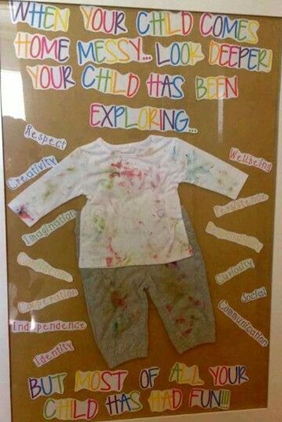 პლაკატები - ბავშვის განვითარების რუკებიპლაკატი #2. ბავშვის ბავშვის განვითარების რუკა (არასტანდარტული ზომა დაახლოებით A4 სიმაღლეში და A1 სიგანე)- ფიზიკური და სენსორული განვითარება   პოსტერი წარმოადგენს ბავშვის განვითარების სტანდარტიდან ინდიკატორების ერთობლიობას, რომლებიც დალაგებულია მძივად 0-დან 5 წლამდე. მოცემული ცხრილი გაფორმებული იქნება ილუსტრაციებით საჭიროებისამებრ კონკრეტული ინდიკატორის შესაბამისად. პლაკატი #3. ბავშვის ბავშვის განვითარების რუკა (არასტანდარტული ზომა დაახლოებით A4 სიმაღლეში და A1 სიგანე)- სოციალურ-ემოციური განვითარებაპოსტერი წარმოადგენს ბავშვის განვითარების სტანდარტიდან ინდიკატორების ერთობლიობას, რომლებიც დალაგებულია მძივად 0-დან 5 წლამდე. მოცემული ცხრილი გაფორმებული იქნება ილუსტრაციებით საჭიროებისამებრ კონკრეტული ინდიკატორის შესაბამისად.პლაკატი #4. ბავშვის ბავშვის განვითარების რუკა (არასტანდარტული ზომა დაახლოებით A4 სიმაღლეში და A1 სიგანე)- კომუნიკაციური უნარების, ენისა და მეტყველების განვითარებაპლაკატი #5. ბავშვის ბავშვის განვითარების რუკა (არასტანდარტული ზომა დაახლოებით A4 სიმაღლეში და A1 სიგანე)- შემეცნებითი განვითარებაპლაკატი #6. ბავშვის ბავშვის განვითარების რუკა (არასტანდარტული ზომა დაახლოებით A4 სიმაღლეში და A1 სიგანე)- დამოუკიდებლობა და ადაპტური ქცევის განვითარებაპლაკატი #7. ბავშვის ბავშვის განვითარების რუკა (არასტანდარტული ზომა დაახლოებით A4 სიმაღლეში და A1 სიგანე) - თემატური მიმართულებებიპლაკატი #8. პოსტერი - უნივერსალური დიზაინიდიზაინერი UNICEF- ის კონსულტანტებთან ერთად მოამზადებს ვიზუალს ქვემოთ მოცემული ტექსტის შესაბამისად, მუშაობის პროცესში გადაწყდება ქვემოთ მოცემული ინფორმაცია რა ფორმაში იქნება გადმოცემული.უნივერსალური დიზაინი - ფიზიკური გარემოს იმდაგვარი ორგანიზება, როცა ხდება ყველა საჭიროების ინდივიდის თანაბრად ჩართვა და მონაწილეობა განურჩევლად მათი შესაძლებლობებისა და ინდივიდუალური მახასიათებლებისა. ჩართულია ყველა ბავშვი მიუხედავად მათი უნარებისა, საჭიროებებისა, ან კულტურული მიკუთვნებულობისა უნდა ქონდეს მდიდარი სასწავლო გარემოს წვდომა, რომელიც იმდაგვარად იქნება ორგანიზებული, რომ ბავშვები შეძლებენ ყველა იმ უნარის შეძენას, რომელიც წჭირდებათ მათ მომავალი წარმატებული ცხოვრებისთვის.სამართლიანად გამოყენებადი - უზრუნველყოფილია ყველა წევრის თანაბარი  ხელმისაწვდომობა, დაყოფის გარეშე.ეტლით მოსარგებლე ბავშვი ადვილად გადაადგილდება და შეუძლია ადვილად მიუდგეს თაროებზე განლაგებულ რესურსს;გარემოში თანაბრად ხელმისაწვდომია როგორც უმცროსი ასაკის ბავშვებისთვის, ასევე შედარებით მოზრდილებისთვის და ა.შ.მოქნილი - დიზაინი იძლევა ცვლილებების შეტანის საშუალებას ინდივიდუალურ  თავისებურებების გათვალისწინების მიზნით.საჭიროების შემთხვევაში შეიძლება ადვილად გადავაადგილოთ ავეჯი, ან შევცვალოთ ინტერიერიმარტივი და ინტუიტიური - დიზაინი არის ადვილად გასაგები.სივრცე ისეა მოწყობილი, რომ ბავშვებს „მიანიშნებს“ ჯგუფში, ან ეზოში კონკრეტულ სივრცეებში რისი კეთება შეუძლიათ, ერთი ტიპის საქმიანობების რესურსი ერთადაა მოთავსებული, რესურსი ორგანიზებულია სათავსოებში და ა.შ.   მრავალმხრივ  აღქმაზე ორიენტირებული - დიზაინში გათვალისწინებულია  ინფორმაციის  სხვადასხვა სახით გადაცემა (ნახატით, ვერბალურად, ტაქტილურად).გარემოში არის ვიზუალური მინიშნებები, აბრები, საგანმანათლებლო მასალა შეიცავს სენსორულ ელემენტებს (მაგ: სენსორული წიგნები, ვიზუალირი კალენდარი სხვადასხვა მასალის აპლიკაციით დ ა.აშ.)შეცდომების მიმართ ტოლერანტული - დიზაინში მინიმუმამდეა დაყვანილი შემთხვევითი ქმედებების არასასურველი შედეგები.ქაღალდისგან დამზადებული ხელნაკეთი რესურსი ლამინირებულია, რათა არ დაზიანდეს ადვილად (ლოტო, ფაზლი, კალენდარი, აბრები და ა.შ.);სენსორული სივრცე ისეთ იატაკზეა, რომლის დასუფთავება არ წარმოადგენს სირთულეს;ხელოვნების სივრცეში კედლები ისეთი საღებაითაა შეღებილი, რომელიც ადვილად ირეცხება, ან მუშამბაა გაკრული და ა.შ.  დაბალი ფიზიკური ძალისხმევის  საჭიროება - სივრცე ადვილად  და ეფექტურად გამოყენებადიაბაღის შენობის, ჯგუფის კარი ადვილად იღება, არ სჭირდება ზედმეტი ძალისხმევა (მიწოლა), უჯრებისა და კარადების შემთხვევაში მათი მოხმარება ადვილია, არ ჭირდება ძალის დატანება და ა.შ.  ზომა და სივრცე გამოყენებადი - სივრცე და მასში არსებული საგნები ადვილად მისადგომი და გადაადგილებადია  მიუხედავად მომხმარებლის ფიზიკური შესაძლებლობებისაჯგუფში არსებული ავეჯი ადვილად გამოყენებადია ნებისმიერი შესაძლებლობის ბავშვებისთვის, ავეჯი ბევშვების სიმაღლის შესაფერისია და ა.შ.  პლაკატი #9. უნივერსალური დიზაინი განათლებაშიდიზაინერი UNICEF- ის კონსულტანტებთან ერთად მოამზადებს ვიზუალს ქვემოთ მოცემული ტექსტის შესაბამისად, მუშაობის პროცესში გადაწყდება ქვემოთ მოცემული ინფორმაცია რა ფორმაში იქნება გადმოცემული.I  პრინციპი- სასწავლო მასალის მრავალნაირად მიწოდების, რეპრეზენტირების საშუალებები   ბავშვებს საშუალებას ვაძლევ სხვადასხვა გზით შეიძინონ ინფორმაცია და ცოდნა.  საშუალება აქვთ შეხედონ შესასწავლ ობიექტს, გადააადგილონ, თავად შექმნან ობიექტის მსგავსი საკუთარი ვარიანტი. ამისათვის კი ვიყენებ:ვიზუალური მინიშნებებს, ფოტოებს, ცხრილებს, პოსტერებს, ილუსტრირებულ წიგნებს, ხელის გასაყოფ თოჯინებს;აუდიო წიგნებს,  სხვადასვხა აუდიო ჩანაწერებს (ზღაპრები, სიმღერები, ხმაურები და სხვ.) დისკებს;სენსორულ წიგნებს, ტაქტილურ ანბანს;II პრინციპი - მოქმედებისა და გამოხატვის მრავალფეროვანი საშუალებებიბავშვებს საშუალებას ვაძლევ შესასწავლი ობიექტის შესახებ მიღებული ცოდნა სხვადასხვანაირად, განსხვავებული გზებით გამოხატონ და გადმოსცენ. საშუალეას ვაძლევ:დახატონ, გამოძერწონ, ან შექმნან სამგანზომილებიანი ქანდაკება;ჩაერთონ საუბარში, ინფორმაცია თხრობით გადმოსცენ;მონაწილეობა მიიღონ დრამატულ თამაშში, ინსცენირებაში;იმღერონ, შექმნან მუსიკალური კომპოზიცია, იმოძრაონ მუსიკის თანხლებით, სხეულის ენით გადმოსცენ საკუთარი ცოდნა და ა.შ.III პრინციპი - სასწავლო პროცესში ჩართვის, მოტივირების მრავალგვარი საშუალებები.    ვითვალისწინებ ბავშვების ინტერესებს, მათ შესაბამის გამოწვევებს ვთავაზობ, ვცდილობ  მოტივაციის გაზრდას. ამისათვის კი:  ბავშვებს საშუალებას ვაძლევ ჩაერთონ მათთვის საინტერესო თემების განხილვაში, ობიექტების შესწავლაში;ვარ თანმიმდევრული დროისა და სივრცის ორგანიზებისას, გამოწვევების შექმნისას და დახმარების შეთავაზებისას.პლაკატი #10. თამაშიდიზაინერი UNICEF- ის კონსულტანტებთან ერთად მოამზადებს ვიზუალს ქვემოთ მოცემული ტექსტის შესაბამისად, მუშაობის პროცესში გადაწყდება ქვემოთ მოცემული ინფორმაცია რა ფორმაში იქნება გადმოცემული.რატომ მიყვარს თამაში? იმიტომ რომ:როცა მინდა მაშინ ვთამაშობ, როცა არ მინდა არ ვთამაშობ; მსიამოვნებს როცა ვთამაშობ, თან ვერთობი ხოლმე ძალიან;თამაშის დროს ვითომ ვითომ ხან ვინ ვარ და ხან ვინ,ეს ძალიან, ძალიან მომწონს;როცა ვთამაშობ ჩემს გარშემო რა ხდება ვეღარ ვამჩნევ, მარტო თამაში მახსოვს ისე მომწონს.რას ვთამაშობ ხოლმე?ხან ვხატავ, ხან ვძერწავ, ქაღალდებს ვჭრი და ვაწებებ (შემოქმედებითი თამაშები);დავრბივარ, დავხტივარ, ბურთს ვაგორებ, მაგიდის ქვეშ დავხოხავ (მოძრავი თამაშები);მძივებს ვშლი და თოკზე თავვიდან ვასხამ, ბოთლებს სახურავებს ვახურავ (მანიპულატივები) მოზაიკას ვაწყობ, დომინოს, ლოტოს ვთამაშობ (სამაგიდო თამაშები) ; ხან ექიმი ვარ, ხან მასწავლებელი, ხან მოლარე, ხან მეხანძრე (დრამატული თამაშები); ფოთლებს ვაკვირდები ლუპით, მიწას ვთხრი და ჭიანჭველებს ვეძებ, ვაკვირდები როგორ დნება მზეზე ყინული (კვლევითი თამაშები);კუბურებით სახლებს ვაშენებ, ხან კოშკებს, ხან სასახლეებს (კონსტრუქციული თამაშები);ქვიშაზე წყალს ვასხამ და ხელებს ვაჭყაპუნებ, საპონს ვაქაფებ და ბუშტებს ვაკვირდები, ჩრდილებს ვაკვირდები მზიან ამინდში (სენსორული თამაშები).პლაკატი #11. ზეიმიდიზაინერი UNICEF- ის კონსულტანტებთან ერთად მოამზადებს ვიზუალს ქვემოთ მოცემული ტექსტის შესაბამისად, მუშაობის პროცესში გადაწყდება ქვემოთ მოცემული ინფორმაცია რა ფორმაში იქნება გადმოცემული.რა არის ზეიმი?ზეიმი არის...როცა მიხარიაროცა ბედნიერი ვარროცა იმას ვაკეთებ, რისი კეთებაც მიყვარსროცა კარგ ხასიათზე ვარროცა მათ გვერდზე ვარ, ვინც მიყვარსროცა არ მეშინიაროცა ვგრძნობ, რომ ჩემზე ზრუნავენრა არ არის ზეიმი?როცა ვიღლებიროცა იმას ვაკეთებ, რაც არ მინდა როცა ვნერვიულობროცა მეჩხუბებიანროცა მიყვირიანროცა ყველა მე მიყურებს, მე კიდე ეს არ მინდაროცა რაღაცას ითხოვენ ჩემგანპლაკატი #12. პატარა მკვლევარებიდიზაინერი UNICEF- ის კონსულტანტებთან ერთად მოამზადებს ვიზუალს ქვემოთ მოცემული ტექსტის შესაბამისად, მუშაობის პროცესში გადაწყდება ქვემოთ მოცემული ინფორმაცია რა ფორმაში იქნება გადმოცემული.ფიქრების სიტყვებით გადმოცემისათვის: შენი აზრით, რატომ იყო მოთხრობაში პატარა ბიჭი მოწყენილი? დაკვირვებისთვის: რას ხედავთ, გესმით ან გრძნობთ? რა შენიშნეთ?პროგნოზირებისათვის: როგორ ფიქრობ, რა მოხდება, თუ შენს კოშკს კუბებს დაუმატებ? მსგავსებებსა და განსხვავებებზე დაფიქრებისათვის: რითიარის ეს ორი კუბი ერთნაირი? რა ამსგავსებს ამ საგნებს ერთმანეთს? პრობლემის გადასაჭრელად ცოდნის გამოყენებისათვის: რა უნდა გააკეთო, საღებავი რომ არ დაეწვეთოს იატაკზე? ფიქრის გაღრმავებისთვის: რა მოხდებოდა მსუბუქი და სატვირთო მანქანები, ავტობუსები, თვითმფრინავები ან გემები რომ არ ყოფილიყო? როგორ ვიმოძრავებდით? შედეგების გააზრებისათვის: რა მოხდება, თუ ნახატს გარეთ დატოვებთ და იწვიმებს? შეფასებისათვის: რამ გადაგაწყვეტინა ამ წიგნის არჩევა წასაკითხად? რა იგრძენით?პლაკატი #13. პოსტერი - კეთილდღეობადიზაინერი UNICEF- ის კონსულტანტებთან ერთად მოამზადებს ვიზუალს ქვემოთ მოცემული ტექსტის შესაბამისად, მუშაობის პროცესში გადაწყდება ქვემოთ მოცემული ინფორმაცია რა ფორმაში იქნება გადმოცემული.     კეთილდღეობა ნიშნავს:როცა ფიზიკურად უსაფრთხო გარემოში ვარ,  როცა დაცულია ჩემი ფიზიკური ჯანმრთელობა;როცა ჯანსაღად ვიკვებები;როცა შემიძლია დავისვენო, ან დავიძინო, როცა მჭირდება;როცა დაცული ვარ მავნე, გამაბრუებელი ნივთიერებებისგან;როცა სამედიცინო დამხმარებას ვღებულობ თუ მწირდება.როცა ვგრძნობ, რომ პატივს მცემენ;როცა ისეთს მღებულობენ და მაფასებენ, როგორიც ვარ;როცა თავს ჯგუფის წევრად ვგრძნობ და ეს ძალიან მახარებს;როცა საშუალება მაქვს გამოვამჟღავნო ჩემი შესაძლებლობები და უნარები; როცა საშუალება მაქვს დავიკმაყოფილო ჩემი საჭიროებები.პლაკატი #14. ძალადობადიზაინერი UNICEF- ის კონსულტანტებთან ერთად მოამზადებს ინფოგრაფიკს ქვემოთ მოცემული საკითხების შესაბამისად.სტატისტიკური მონაცემები ძალადობი შესახებ, რომელშიც ჩანს ბავშვთა ძალადობის გავრცელება;ძალადობის ფორმები, განმარტება, თითოეულის შესაბამისი ლოგო;ძალადობის შედეგებიმოძალადედ ფორმირება ან ვიქტიმიზაციადეპრესიაადიქციაქვეყნის ეკონომიკური და სოციალური განვითარების შეფერხებაბავშვის დაცვის სტრატეგიებიცნობიერების ამაღლება მშობლებსა და ოჯახებშიმაღალი კომპეტენციის აღმზრდელ-პედაგოგები და აღმზრდელებიპოზიტიური დისციპლინის გამოყენებაბავშვის გაძლიერება (რეგულირებისა და მედეგობის უნარის განვიტარება)ძალადობაზე სწრაფი რეაგირებაპლაკატი #15. ინკლუზიური განათლებადიზაინერი UNICEF- ის კონსულტანტებთან ერთად მოამზადებს ვიზუალს ქვემოთ მოცემული იდეების შესაბამისად.პოსტერის ცენტრში ხატია ბაღი, რემლის ქვევით წარწერაა „ინკლუზიური განათლება. მის გარშემო კი სხვადასხვა საჭიროების ბავშვებია დახატული, მაგალითად:მე ჯანმრთელობის პრობლემები მაქვს, დღეში სამჯერ წამალი უნდა დავლიო და ექიმთან უნდა მივიდე ხოლმე ხანდახან;მე ბერძენი ვარ, ქართული კარგად არ ვიცი, ბაღში ვსწავლობ ნელ-ნელა;ჩემი დედიკო და მამიკო არ მუშაობენ, ჩვენ დახმარებას ვიღებთ ხანდახან;მე ანგარიში შემიძლია 20 მდე და დიდი რიცხვების წერა ვიცი, ჩემით ვისწავლე;მე მხოლოდ ეტლით შემიძლია გადაადგილება, კგუფშიც ეტლით დავდივარ;მე არ მიყვარს ხმაური, როცა ბავშვები მუსიკაზე მიდიან ჯგუფში ყოფნა მირჩევნია;პლაკატი #16. პოსტერი - ბავშვის პატივისცემა - 10 წესიდიზაინერი UNICEF- ის კონსულტანტებთან ერთად მოამზადებს ვიზუალს ქვემოთ მოცემული ტექსტის შესაბამისად, მუშაობის პროცესში გადაწყდება ქვემოთ მოცემული ინფორმაცია რა ფორმაში იქნება გადმოცემული.   წესი 1. როცა ბავშვი ტირის  ან წუხს გამოვხატავთ  თანაგრძნობასწესი 2. ყურადღებით ვუსმენთ ბავშვის შეკითხვას, ვაძლევთ შესაბამის უკუკავშირს.წესი 3. გამოვხატავთ ყურადღებას, როცა ბავშვი თავის ნამუშევარს გვაჩვენებსწესი 4. ვცვლით საქმიანობას, როცა ვხვდებით, რომ ბავშვის ინტერესი დაბალია;წესი 5. შესაბამისად ვრეაგირებთ, როცა ბავშვს შია, დაღლილია, საპირფარეშოში უნდაწესი 6. ვერევით, როცა ბავშვები ფიზიკურად უსწორდებიან ერთმანეთსწესი 7. გამოვხატავთ თანაგრძნობას, როცა ბავშვი არის ნაწყენი, შეშფოთებულიწესი 8. შესაბამისად ვპასუხობთ ბავშვს, რომელიც გამოხატავს ფიზიკურ მიჯაჭვულობასწესი 9. გამოვხატავთ სითბოს და კეთილგანწყობას წესი 10. ჩვენს წყენას გამოვხატავთ კორექტულადპლაკატი #17. სტანდარტის სფეროებიდიზაინერი UNICEF- ის კონსულტანტებთან ერთად მოამზადებს ბავშვის აღზრდისა და განათლების სტანდარტის გრაფიკას.   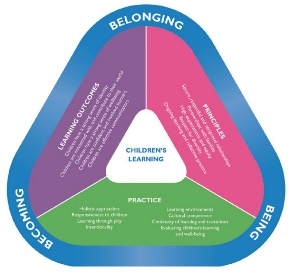 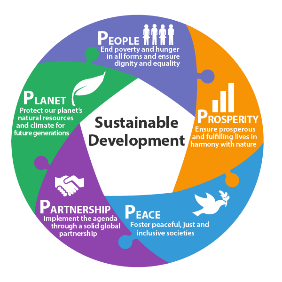 ბავშვის აღზრდისა და განათლების სტანდარტი1. ბავშვის აღზრდისა და განათლების სტანდარტი შედგება 2 ნაწილისაგან: განვითარების სფეროები და თემატური მიმართულებები.განვითარების სფეროები:ფიზიკური და სენსორული განვითარება   სოციალურ-ემოციური განვითარებაკომუნიკაციური უნარების, ენისა და მეტყველების განვითარებაშემეცნებითი განვითარებადამოუკიდებლობა და ადაპტური ქცევის განვითარება თემატური მიმართულებები: ხელოვნებაწიგნიერებაჯანსაღი ცხოვრების წესი და მეცნიერების ელემენტებიპლაკატი #18. ემოციების სახელდებადიზაინერი UNICEF- ის კონსულტანტებთან ერთად მოამზადებს ვიზუალს ქვემოთ მოცემული ჩამონათვალის შესაბამისად - ადამიანის სახე შესაბამისი ემოციით. ქვემოთ მოცემული ექვსი ძირითადი ემოციის გარდა იქნება მოცემული სხვა ემოციების სახელები.  სიხარულიბრაზისევდაზიზღიშიშიგაოცებაპლაკატი #19. კონფლიქტის მოგვარებადიზაინერი UNICEF- ის კონსულტანტებთან ერთად მოამზადებს ვიზუალს ქვემოთ მოცემული ტექსტის შესაბამისად, მუშაობის პროცესში გადაწყდება ქვემოთ მოცემული ინფორმაცია რა ფორმაში იქნება გადმოცემული.   შეჩერდიახსენიმოისმინედაფიქრდიშეარჩიე:სხვა რამით დაკავდიყურადღება გადაიტანე სხვა რამეზეუთხარი რომ გაჩერდესგამოიყენე „მე“ შეტყობინებამოუბოდიშედააიგნორედაელოდე შენს რიგსმასწავლებელს სთხოვე დახმარებაიეთამაშეთ ერთადგაუცვალეთავიდან სცადეპლაკატი #20. იდეალური მასაწავლებელიდიზაინერი UNICEF- ის კონსულტანტებთან ერთად მოამზადებს ილუსტრაციას ქვემოთ მოცემული ტექსტის შესაბამისად. დებულებების ფორმულირება გადაწყდება დიზაინერთან კონსულტაციის შემდეგ, შესაძლებელია თითოეული განსაზღვრების ილუსტრირება, რომელშიც ჩანს მასწავლებლის ქცევა.ორგანიზებულიყურადღებიანიმზრუნველირეფლექსურიმეგობრულიგაწონასწორებულითანმიმდევრულიმხიარულითამაშოს მოყვარულიპასუხისმგებლობიანიპრინციპულისამართლიანიმოსიყვარულემოწესრიგებულიჰუმანურითვითკრიტიკულიეთიკურიემპათიურიტოლერანტიპლაკატი #21. ხარისხიანი ადრეული განათლების პრინციპებიდიზაინერი UNICEF- ის კონსულტანტებთან ერთად მოამზადებს ილუსტრაციას ქვემოთ მოცემული თითოეული პრინციპის შესაბამისად. ადრეული ბავშვობა უპირობოდ მნიშვნელოვანი პერიოდია ადამიანის ცხოვრებაში;ბავშვის პატივისცემა გულისხმობს მისი, როგორც პიროვნების  და თანასწორის, აღიარებას;ბავშვის განვითარება წარმოადგენს ერთ მთლიან პროცესს, რომლის დანაწევრებაც შეუძლებელია;თამაში ბავშვის  ქცევის,  სწავლისა და განვითარების ძირითადი ფორმა და პროცესია;თითოეული ბავშვი უნიკალურია ინდივიდუალური საჭიროებებით, ინტერესებითა და შესაძლებლობებით;მრავალფეროვნება და თანასწორობა  ხარისხიანი სკოლამდელი განათლების აუცილებელი წინაპირობაა;უფროსის როლი უნიკალურია ბავშვის განვითარებაში;ბავშვის უპირველესი აღმზრდელები და მასწავლებლები - მშობლები არიან; სოციალური ურთიერთობები სწავლისა და განვითარების საფუძველია;გარემო ბავშვის ცხოვრებაში მნიშვნელოვანი მასწავლებელია.პუბლიკაციებიაღმზრდელ-პედაგოგისა და ასაგ-ის სახელმწიფო სტანდარტის ვიზუალური მასალამოცემულ დოკუმენტში ჩამოთვლილია ინფოგრაფიკები, ილუსტრაციები, სიმბოლოები (ლოგოები) და გრაფიკები, რომელიც უნდა დამზადდეს სტანდარტებისთვის. დიზაინერი და ილუსტრატორი მჭიდროდ ითანამშრომლებენ UNICEF-ის ადრეული განათლების კონსულტანტებთა, რათა დაამუშავონ შესაბამისი რესურსი და შეიმუშავონ საბოლოო ვიზუალური მასალა.აღმზრდელ-პედაგოგის პროფესიული სტანდარტი თავი 2- აღმზრდელ პერდაგოგის განათლება (გრაფიკულად დაიხატოს ამ თავში მოცემული მოთხოვნები)თავი 4 - სააღმზრდელო-საგანმანათლებლო გარემო და პროცესის თითოეული მუხლისთვის (+ მე-16) ილუსტრაცია - სულ 8 ილუსტრაციაადრეული და სკოლამდელი აღზრდისა და განათლების სახელმწიფო სტანდარტები უნდა შეიქმნას გრაფიკული გამოსახეულებები შემდეგისთვის:ბავშვის სტანდარტის ფორმა ( ვიზუალურად გადმოიცეს ბავშვის სტანდარტის სტრუქტურა და მისი შემადგენელი კომპონენტები -მაგ., სტანდარტი, კატეგორია და ინდიკატორი, ასევე მინიშნება მათ მნიშვნელობაზე)ხარისხის სტანდარტის ფორმა (ვიზუალურად გადმოიცეს ბავშვის სტანრტის სტრუქტურა და მისი შემადგენელი კომპონენტები (მაგ., სტანდარტი და ინდიკატორი), ასევე მინიშნება მათ მნიშვნელობაზე)სტანდარტის სტრუქტურა გრაფიკულად„ადრეული და სკოლამდელი განათლების სახელმწიფო სტანდარტი აერთიანებს ორი ტიპის სტანდარტს: ბავშვის სწავლისა და განვითარების სტანდარტი და პროგრამის ხარისხის სტანდარტი. ბავშვის სწავლისა და განვითარების სტანდარტში განსაზღვრულია ის უნარ-ჩვევები და ცოდნა, რომელსაც უნდა ფლობდეს ბავშვი დაბადებიდან 5 წლის ასაკამდე. პროგრამის ხარისხის სტანდარტში მოცემულია ის სტანდარტები და ინდიკატორები, რომლითაც ხასიათდება ნებისმიერი ხარისხიანი საგანმანათლებლო პროგრამა და მოიცავს მის ყველა ასპექტს: პროცესს, გარემოს, დამოკიდებულებებს, საგანმანათლებლო პერსონალისა და ადმინისტრაციის როლს ხარისხის უზრუნველყოფის პროცესში.“  ბავშვის სწავლისა და განვითარების სტანდარტის სტრუქტურა [იდეა: ხუთი წრე როემლიც ერთმანეთს კვეთს/საერთო წერიტილი აქვთ ხაზზე, თითოეული წრე წარმოადგენს ერთ სფეროს. საერთო წერტილი 3 სხვადასხვა ზომის წრის შუა წერტილი, ეს წრეები წარმოადგენს მიმართულებებს, რომელიც ყველა სფეროზე გადის. ფერებით გამოსაყოფად, შეიძლება რომ მიმარტულებებისთვის ცივი ფერები ვიხმაროთ ხოლო სფეროებისთვის თბილი. წამყვანი იყოს სფეროს ფერი.]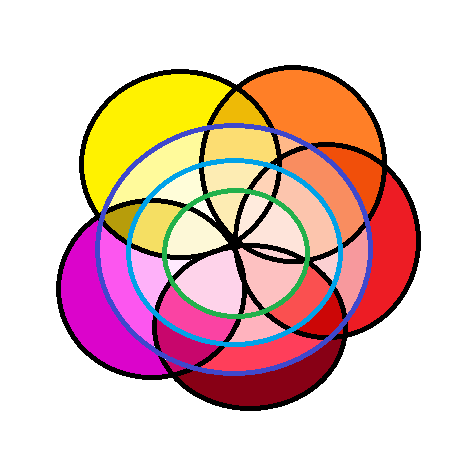 პროგრამის ხარისხის სტანდარტის სტრუქტურა ბავშვის განვითარების ერთ-ერთი სტანდარტის კატეგორიის დასურათება 0-დან 5 წლამდე[მაგ., ფიზიკური სფერო, მსხვილი მოტორიკა, მოძრაობა - თითოეულ ინდიკატორზე ჩანახატი, რომლებიც მძივივით ისრით უკავშირდება ერთმანეთს და გამოხატავს განვითარების ხაზსს]ბავშვის განვითარების სტანდარტის თითოეულ მიმართულებასა(3) და სფეროს (5) თავისი სიმბოლო ქონდეს. ამ სიმბოლოების სამი ვარიანტით რომელიც შეესაბამება ასაკს (3) - სულ 24 სიმბოლოპროგრამის ხარისხის თავებს თავისი სიმბოლოები ქონდეთ - სულ 8 სიმბოლოპროგრამის ხარისხის თითოეული თავისათვის ინფოგრაფიკა, თითოეული ერთი ფურცლის ზომის იყოს (A4 ან A3) და აჯამებდეს თავში მოცემულ ინფორმაციას. (8 ცალი)თუ user-friendly იქნებაადრეული და სკოლამდელი აღზრდისა და განათლების სახელმწიფო სტანდარტების UNICEF-ის ვერსიაში მოცემული პრინციპების სიმბოლოები (გვ.3) - სულ 10 სიმბოლომარეგულირებელი დოკუმენტები ასახული იქნება ადრეული განათლების სფეროს მარეგულირებელი დოკუმენტები სკის უჯრედების სახით.გრაფიკის ცენტრში იქნება  ექვსკუთხედი წარწერით: ხარისხიანი ადრეული განათლება.მის გარშემო ექვსი ექვსკუთხედი, თითოეულში ექვსი დოკუმენტის სახელწოდება:კანონი ადრეული და სკოლამდელი აღზრდისა და განათლების შესახებ;ადრეული და სკოლამდელი აღზრდისა და განათლების სახელმწიფო სტანდარტი;აღმზრდელ-პედაგოგის პროფესიული სტანდარტი;ადრეული და სკოლამდელი აღზრდისა და განათლების დაწესებულებებში უვნებელი და ჯანსაღი კვების ორგანიზების ტექნიკური რეგლამენტი;ადრეული და სკოლამდელი აღზრდისა და განათლების დაწესებულებებში წყალი, სანიტარია და ჰიგიენა ტექნიკური რეგლქმენტი;ადრეული და სკოლამდელი აღზრდის დაწესებულებების შენობა-ნაგებობების, ინფრასტრუქტურისა და მატერიალურ-ტექნიკური ბაზის მოწყობის შესახებ;ცემაწიხლიხელის კვრათმების მოქაჩვამუქარანივთების სროლა და ა.შ.საკუთარი ტავის დაზიანებატანტრუმიყვირილიტირილილანძღვაიატაკზე გაწოლანივთების სროლა და ა.შ.ბავშვის განვითარების სფეროებიფიზიკური და სენსორული განვითარება;სოციალურ-ემოციური განვითარებაკომუნიკაციური უნდარების, ენისა და მეტყველების განვითარებაშემეცნებითი განვითარებადამოუკიდებლობა და ადაპტური ქცევის განვითარებათემატური მიართულებებიხელოვნებაწიგნიერებაჯანსაღი ცხოვრების წესი და მეცნიერების ელემენტებიფიზიკური ძალადობასექსუალური ძალადობაფსიქოლოგიური ძალადობა ეკონომიკური ძალადობა იძულება უგულებელყოფა 